28 созыв			        		      1 заседаниеКАРАР			      	                     		                   РЕШЕНИЕ24сентябрь   2019й.    	           №1/7    	             24 сентября    2019г.О формировании постоянных комиссий Совета сельского поселения Куккуяновский сельсовет муниципального района Дюртюлинский район Республики Башкортостан В соответствии с частью 5 статьи 17 Устава сельского поселения Куккуяновский сельсовет муниципального района Дюртюлинский район Республики Башкортостан  и статьей 15 Регламента Совета сельского поселения Куккуяновский сельсовет муниципального района Дюртюлинский район Республики Башкортостан  Совет сельского поселения Куккуяновский сельсовет муниципального района Дюртюлинский район решил:сформировать следующие постоянные комиссии Совета сельского поселения Куккуяновский сельсовет муниципального района Дюртюлинский район Республики Башкортостан:Постоянная комиссия по бюджету, налогам, вопросам муниципальной собственности2.  Постоянная комиссия по развитию предпринимательства, земельным вопросам, благоустройству и экологии3.   Постоянная комиссия по социально-гуманитарным вопросам.Главасельского поселения Куккуяновский сельсоветмуниципального района Дюртюлинский районРеспублики Башкортостан 					        Х.М.Хазиев24сентября 2019 года№1/7  Башҡортостан РеспубликаһыДүртөйлө районымуниципаль районыныңКукҡуян ауыл советыауыл биләмәһе хаҡимиәте(Башкортостан РеспубликаһыДүртөйлө районы Күккуян ауыл советы)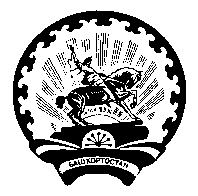 Совет  сельского  поселенияКуккуяновский  сельсоветмуниципального районаДюртюлинский  районРеспублики  Башкортостан(Куккуяновский сельсовет Дюртюлинского районаРеспублики Башкортостан)